Pracovný list vypracujte a pošlite mi to z vašej bezkriedy do mojej pošty (v rámci príloh). Budem to kontrolovať!!! Kto nevie login a heslo do bezkriedy.sk, nech mi zavolá.tr. uč. PopikováWorklist – modal verb CAN1. Pod obrázky napíš, čo vedia robiť zvieratká/ľudia? Použi sloveso can.e.g. The monkey can jump. (Opica vie skákať.)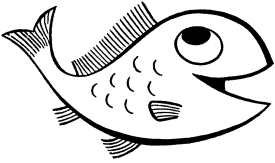 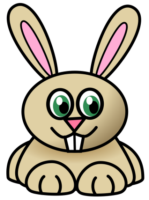 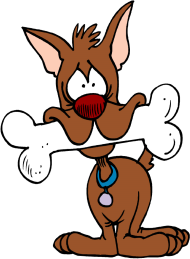 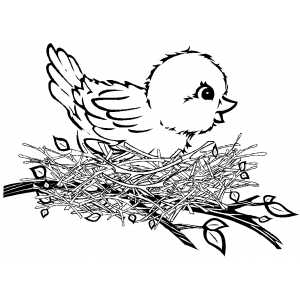             swim                              hop                                   run                          sing                       A fish ......................... A rabbit ...........................  A dog ....................... A bird   ......................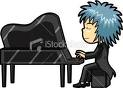 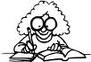 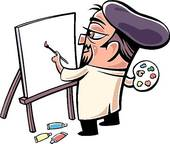 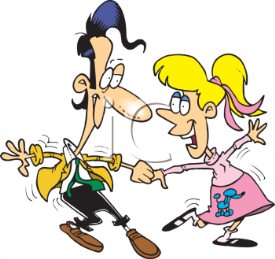 play the piano                            read and write             paint a picture                      danceA boy ...........................   A girl .............................  A man ...........................  They ..................   2. Ku každému obrázku doplň can alebo can´t.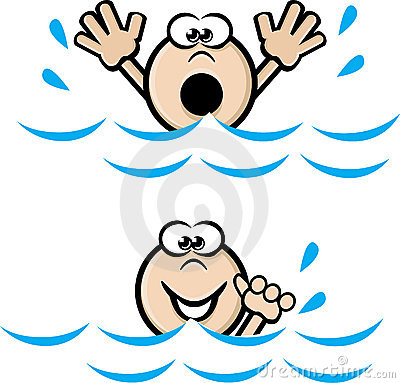 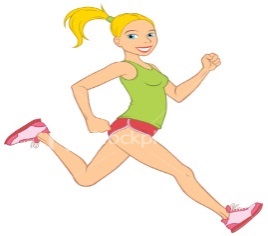 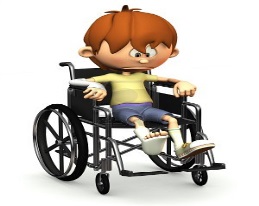 This boy ___________ swim.   This girl _____________ run.   This boy _____________ run.                                                                                             This bird ___________ fly.    This dog ___________ climb.     This parrot __________ talk.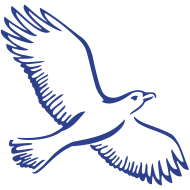 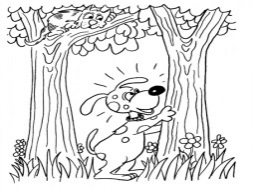 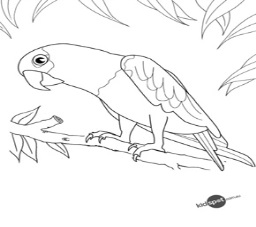 3. Podľa údajov v tabuľke doplň odpovede na otázky.1.Can Rosy run?  _Yes, she can.____.                                2. Can Tim swim? _______________.                3. Can Tim sing? ________________.4. Can Rosy swim? ______________.5. Can Tim draw? _______________.4. Čítaj o Sáre. V tabuľke k aktivitám uveď yes, čo vie robiť. Uveď no, čo nevie robiť.Hi! I’m Sara. What can I do?I can read music and I canplay the piano, but I can’t playthe guitar. I can’t sing but Ican dance. I can’t swim orride a horse.5. Napíš vety o tom, čo vieš a čo nevieš robiť.e.g. I can play the piano, but I can’t play the guitar._______________________________________________________________________________________________________________________________________________________________________________________________________________________________________________________________________________________________________________________________________________________________________________________6. Doplň do viet can alebo can´t podľa toho, čo vieš alebo čo nevieš robiť................................................ swim................................................ climb a tree................................................ speak English................................................ fly................................................ run fast................................................ play the guitar................................................ sing well................................................ ride a bicycle................................................ make toast. (robiť toust)............................................... play the piano................................................ skate................................................ ski.7. Prelož vety do angličtiny.Viem tancovať......................................................................................................................................................Ona nevie jazdiť na koni......................................................................................................................................................Vie on rozprávať po anglicky? Áno, on vie......................................................................................................................................................Vieme pekne písať......................................................................................................................................................Vedia oni hrať tenis? Nie, oni nevedia......................................................................................................................................................Vy neviete lietať.....................................................................................................................................................can                    can´tRosyTim  run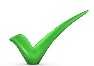   sing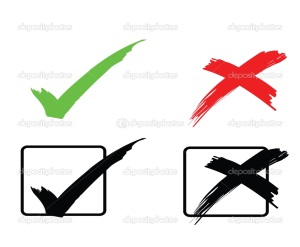  swim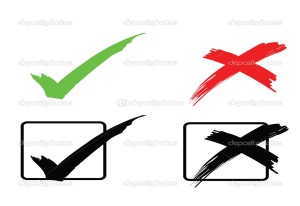  drawSaradanceplay the guitarplay the pianoread musicride a horsesingswim